L’orario di apertura dello  sportello sarà garantito                                                           in base al seguente calendario,previa prenotazione :N.B. Gli orari potrebbero subire variazioni per soddisfare le esigenze dei destinatari,  compatibilmente con la disponibilità della psicologa.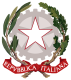 Istituto Comprensivo“Giovanni XXIII”Via Ravita - 85044 Lauria (Pz)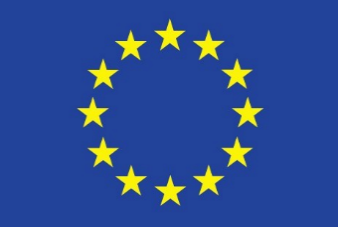 Cod. MIUR: PZIC86800D – Codice Univoco dell’Ufficio Indice PA: UFKJSA – Cod. Fisc.: 910022007630973823028 – www.icgiovanni23lauria.edu.it – pzic86800d@istruzione.it – pzic86800d@pec.istruzione.itCod. MIUR: PZIC86800D – Codice Univoco dell’Ufficio Indice PA: UFKJSA – Cod. Fisc.: 910022007630973823028 – www.icgiovanni23lauria.edu.it – pzic86800d@istruzione.it – pzic86800d@pec.istruzione.itCod. MIUR: PZIC86800D – Codice Univoco dell’Ufficio Indice PA: UFKJSA – Cod. Fisc.: 910022007630973823028 – www.icgiovanni23lauria.edu.it – pzic86800d@istruzione.it – pzic86800d@pec.istruzione.itSPORTELLO ASCOLTO GENITORI SPORTELLO ASCOLTO GENITORI SPORTELLO ASCOLTO GENITORI GRADO SCOLASTICOMODALITÀGIORNO- ORARIOSecondaria I grado Online classroom ”INCLUSIONE & SCUOLA  SECONDARIA“MARTEDÌ17.00-19.00Primaria Online classroom ”INCLUSIONE & SCUOLA  “MARTEDÌ17.00-19.00InfanziaOnline classroom ”INCLUSIONE & SCUOLA  “MARTEDÌ17.00-19.00SPORTELLO ASCOLTO DOCENTISPORTELLO ASCOLTO DOCENTISPORTELLO ASCOLTO DOCENTIGRADO SCOLASTICOMODALITÀGIORNO- ORARIOSecondaria I grado IN PRESENZAVENERDÌ11.45-12.45Primaria  C. BRANCATIIN PRESENZAEd. Sc. BarncatiVENERDÌ13.00-14.30Infanzia V. Caduti-                                            V.Caduti BrancatiIN PRESENZAEd. Sc. BarncatiVENERDÌ13.00-14.30GALDO Primaria IN PRESENZAEd. Sc. Galdo            Mercoledì15.30-16.30Galdo InfanziaIN PRESENZAEd. Sc. GaldoMercoledì15.30-16.30MELARA PrimariaIN PRESENZAEd. Sc. Melara Martedì15.00-16.00MELARA     InfanziaIN PRESENZAEd. Sc. MelaraMartedì15.00-16.00